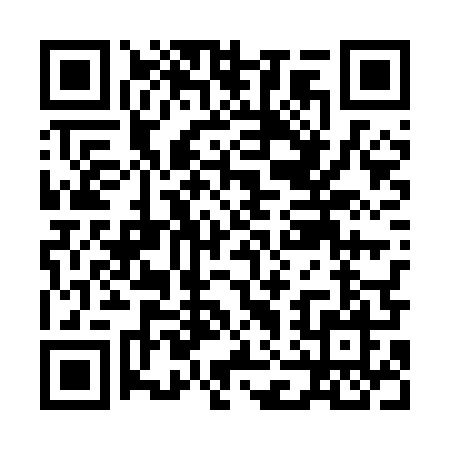 Prayer times for Radwanow-Kolonia, PolandWed 1 May 2024 - Fri 31 May 2024High Latitude Method: Angle Based RulePrayer Calculation Method: Muslim World LeagueAsar Calculation Method: HanafiPrayer times provided by https://www.salahtimes.comDateDayFajrSunriseDhuhrAsrMaghribIsha1Wed2:465:1212:365:438:0210:182Thu2:425:1012:365:448:0310:213Fri2:395:0812:365:458:0510:244Sat2:355:0712:365:468:0710:275Sun2:325:0512:365:478:0810:306Mon2:285:0312:365:488:1010:337Tue2:245:0112:365:498:1110:368Wed2:225:0012:365:508:1310:399Thu2:214:5812:365:518:1410:4310Fri2:204:5612:365:528:1610:4311Sat2:204:5512:365:538:1810:4412Sun2:194:5312:365:548:1910:4513Mon2:184:5212:365:548:2110:4514Tue2:184:5012:365:558:2210:4615Wed2:174:4912:365:568:2310:4716Thu2:174:4712:365:578:2510:4717Fri2:164:4612:365:588:2610:4818Sat2:164:4512:365:598:2810:4919Sun2:154:4312:366:008:2910:4920Mon2:154:4212:366:008:3110:5021Tue2:144:4112:366:018:3210:5022Wed2:144:4012:366:028:3310:5123Thu2:134:3912:366:038:3510:5224Fri2:134:3712:366:048:3610:5225Sat2:134:3612:366:048:3710:5326Sun2:124:3512:376:058:3810:5427Mon2:124:3412:376:068:4010:5428Tue2:124:3312:376:068:4110:5529Wed2:114:3212:376:078:4210:5530Thu2:114:3212:376:088:4310:5631Fri2:114:3112:376:088:4410:56